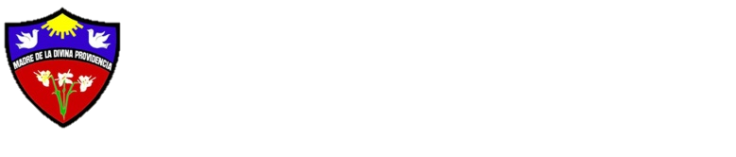            Colegio             Madre de la Divina Providencia                 Departamento de LenguajeCalendario AnualLecturas Complementarias 2020¿Por qué leer en la escuela? Quizás esté de más la pregunta, porque para muchos alumnos(as) el único lugar para asomarse a la literatura es el colegio. Leer Literatura es una experiencia estética y cognitiva de la que ningún ser humana debería ser privado, y mucho menos los niños y los jóvenes. Leemos porque la Literatura nos hace entender el mundo y sentirnos menos solos. Leemos porque, en definitiva, los humanos somos seres de relato. Cada lector construye sus caminos y herramientas se deja atrapar por un autor, un personaje, una temática, acepta o rechaza lo leído y así va haciéndose un lector selectivo.Los libros antes mencionados también los puede encontrar en formato PDF.Santiago, Marzo  2020.Curso                          3° año Medio                         3° año MedioTEXTO MENSUALSINOPSISMES DE EVALUACIÓN“EL  CONSUMO ME CONSUME”Autor: TOMÁS MOULIANN° de Pág. 84Editorial : CATEDRA Análisis del conocido sociólogo chileno acerca de la compulsión por el consumo de bienes, característico del momento actual, que torna difusa -a simple vista- nuestra propia conciencia de pertenecer a un país subdesarrolladoÚltima semana de marzo“EL TÚNEL”Autor: ERNESTO SÁBATON° de Pág. 165Editorial : CATEDRACastell conoció a María en una exposición de pintura donde presentaba un cuadro llamado “Maternidad”. El cuadro mostraba una mujer mirando jugar a un niño, pero arriba, a la izquierda, a través de una ventana se veía a una mujer que miraba el mar, como esperando algo, una escena que sugería soledad absoluta y desasosiego. Nadie se fijaba en esa pequeña escena del cuadro excepto María, muchacha que miró fijamente el detalle del cuadro. Castell supuso que estaba conectado a esa mujer y que ella comprendía su alma y mensajesÚltima semana de ABRIL“EL  INGENIOSO HIDALGO DON QUIJOTE DE LA MANCHA”Autor: MIGUEL DE CERVANTESN° de Pág. 367Editorial : UNIVERSITARIADon Quijote y su fiel amigo Sancho Panza vivirán cientos de aventuras propios de los caballeros andantes de la Edad Media. Es la primera novela moderna de la literatura Hispanoamericana.Última semana de MAYOANTOLOGÍA DEL CUENTOS HISPANOAMERICANOAUTOR: MARIO RODRÍGUEZN° DE Pág 466EDITORIAL UNIVERSITARIAANTOLOGIA DEL CUENTOS HISPANOAMERICANOS Se trabajará en clases en los meses de junio- julioOctubre-noviembre“LA TREGUA”Autor: MARIO BENEDETTIN° de Pág. 123Editorial : ALFAGUARALa tregua es el diario personal de Martín Santomé, viudo de casi cincuenta años que acaricia la cada vez más pronta jubilación y fantasea, con cierto temor, con la hora de que llegue el tiempo del ocio, de vivir sin la preocupación del trabajo, y lo que eso quiere significar también, la hora implacable de la edad y el paso del tiempo cada vez más ceñida sobre su cuerpo.Última semana de AGOSTO“LA ODISEA”Autor: HOMERON° de Pág 128Editorial: LA FONTANAPoema épico de Homero que narra las aventuras de Ulises para llegar a su hogar, en este lo espera Penélope, su mujer y su hijo.Última semana de SEPTIEMBRE“LA AMORTAJADA”Autora: MARÍA LUISA BOMBALN° de Pág 128Editorial: ZIG ZAGUn velatorio. Familiares. El lecho de muerte. La amortajada recostada adentro aún no termina de morir. Reclama para sí: “¡Oh esta súbita rebeldía!” “Quiero vivir.” Todo es, desde el puente hacia la muerte, más vívido que en las mañanas en las que podía despertar. El peso de su pelo, sus pies, el gesto de sus manos, todo es sentido aun por ella.Última semana de OCTUBRE